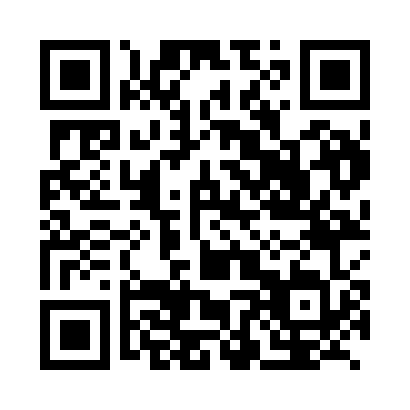 Prayer times for Bardouki, CameroonMon 1 Apr 2024 - Tue 30 Apr 2024High Latitude Method: NonePrayer Calculation Method: Muslim World LeagueAsar Calculation Method: ShafiPrayer times provided by https://www.salahtimes.comDateDayFajrSunriseDhuhrAsrMaghribIsha1Mon4:465:5612:033:136:097:152Tue4:455:5512:023:126:097:163Wed4:445:5512:023:126:097:164Thu4:445:5412:023:116:097:165Fri4:435:5412:013:106:097:166Sat4:435:5312:013:096:097:167Sun4:425:5312:013:086:097:168Mon4:415:5212:013:086:097:169Tue4:415:5112:003:076:097:1610Wed4:405:5112:003:066:097:1611Thu4:395:5012:003:056:097:1612Fri4:395:5011:593:046:097:1613Sat4:385:4911:593:036:097:1614Sun4:385:4911:593:026:097:1615Mon4:375:4811:593:026:097:1716Tue4:365:4811:593:026:097:1717Wed4:365:4711:583:036:097:1718Thu4:355:4711:583:036:097:1719Fri4:355:4611:583:046:107:1720Sat4:345:4611:583:056:107:1721Sun4:335:4511:573:056:107:1722Mon4:335:4511:573:066:107:1823Tue4:325:4511:573:066:107:1824Wed4:325:4411:573:076:107:1825Thu4:315:4411:573:076:107:1826Fri4:315:4311:573:086:107:1827Sat4:305:4311:563:086:107:1828Sun4:305:4211:563:096:107:1929Mon4:295:4211:563:096:107:1930Tue4:295:4211:563:096:107:19